موفق باشیدنام: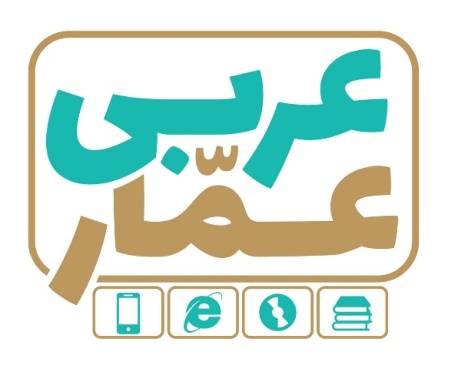 تاریخ امتحان:نام خانوادگی:ساعت برگزاری:نام دبیر طراح سوالات:مروارید پیرانمدت زمان امتحان:عربی هفتمنوبت دومعربی هفتمنوبت دومعربی هفتمنوبت دومردیفسؤالاتسؤالاتسؤالاتسؤالاتسؤالاتبارم1نام هر تصویر را  با علامت × مشخص کنید.نام هر تصویر را  با علامت × مشخص کنید.نام هر تصویر را  با علامت × مشخص کنید.نام هر تصویر را  با علامت × مشخص کنید.نام هر تصویر را  با علامت × مشخص کنید.0.51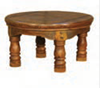 1- هذا کُرسِیٌّ  2- هذهِ مِنضَدَةٌ   3- هذِهِ کُرسِیٌّ 1- هذا کُرسِیٌّ  2- هذهِ مِنضَدَةٌ   3- هذِهِ کُرسِیٌّ 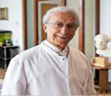 1- هو طَبیبٌ ۲- هوجُندیٌّ ۳- هی سائقٌ  1- هو طَبیبٌ ۲- هوجُندیٌّ ۳- هی سائقٌ  1- هو طَبیبٌ ۲- هوجُندیٌّ ۳- هی سائقٌ  0.5۲از بین جمله داده شده ،نام عکس زیررا پیدا کرده وکنارآن بنویسید.(هٰذِهِ الْحَقيبةُالْجَميلةُ لِلسَّيِّدةِأخلاقيّ)........از بین جمله داده شده ،نام عکس زیررا پیدا کرده وکنارآن بنویسید.(هٰذِهِ الْحَقيبةُالْجَميلةُ لِلسَّيِّدةِأخلاقيّ)........از بین جمله داده شده ،نام عکس زیررا پیدا کرده وکنارآن بنویسید.(هٰذِهِ الْحَقيبةُالْجَميلةُ لِلسَّيِّدةِأخلاقيّ)........از بین جمله داده شده ،نام عکس زیررا پیدا کرده وکنارآن بنویسید.(هٰذِهِ الْحَقيبةُالْجَميلةُ لِلسَّيِّدةِأخلاقيّ)........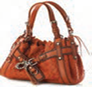 0.25۳ترجمه کلمات مشخص شده را علامت بزنید.- هٰذا مِفْتاحُ الْبَيتِ.              ( پایان            -      کلید      )                       2- الْاِنسانُ عَبْدُ الْاِحْسانِ.      (  بنده           -       برنده     )ترجمه کلمات مشخص شده را علامت بزنید.- هٰذا مِفْتاحُ الْبَيتِ.              ( پایان            -      کلید      )                       2- الْاِنسانُ عَبْدُ الْاِحْسانِ.      (  بنده           -       برنده     )ترجمه کلمات مشخص شده را علامت بزنید.- هٰذا مِفْتاحُ الْبَيتِ.              ( پایان            -      کلید      )                       2- الْاِنسانُ عَبْدُ الْاِحْسانِ.      (  بنده           -       برنده     )ترجمه کلمات مشخص شده را علامت بزنید.- هٰذا مِفْتاحُ الْبَيتِ.              ( پایان            -      کلید      )                       2- الْاِنسانُ عَبْدُ الْاِحْسانِ.      (  بنده           -       برنده     )ترجمه کلمات مشخص شده را علامت بزنید.- هٰذا مِفْتاحُ الْبَيتِ.              ( پایان            -      کلید      )                       2- الْاِنسانُ عَبْدُ الْاِحْسانِ.      (  بنده           -       برنده     )0.5۴فقط كلمات مشخص شده را ترجمه كنيد.۱- رُبَّ کَلامٍ کَالْحُسامِ.                           ۲- نِهایةِهٰذَا الشّارِعِ.      فقط كلمات مشخص شده را ترجمه كنيد.۱- رُبَّ کَلامٍ کَالْحُسامِ.                           ۲- نِهایةِهٰذَا الشّارِعِ.      فقط كلمات مشخص شده را ترجمه كنيد.۱- رُبَّ کَلامٍ کَالْحُسامِ.                           ۲- نِهایةِهٰذَا الشّارِعِ.      فقط كلمات مشخص شده را ترجمه كنيد.۱- رُبَّ کَلامٍ کَالْحُسامِ.                           ۲- نِهایةِهٰذَا الشّارِعِ.      فقط كلمات مشخص شده را ترجمه كنيد.۱- رُبَّ کَلامٍ کَالْحُسامِ.                           ۲- نِهایةِهٰذَا الشّارِعِ.      0.5۵بگو ببینم كدام گزینه از نظر معنایی با بقیه ناهماهنگ است.1– یَد            فوقَ            لسان            قَدَم            2- اُمُّ            اُخت            باب            جَدَّة            بگو ببینم كدام گزینه از نظر معنایی با بقیه ناهماهنگ است.1– یَد            فوقَ            لسان            قَدَم            2- اُمُّ            اُخت            باب            جَدَّة            بگو ببینم كدام گزینه از نظر معنایی با بقیه ناهماهنگ است.1– یَد            فوقَ            لسان            قَدَم            2- اُمُّ            اُخت            باب            جَدَّة            بگو ببینم كدام گزینه از نظر معنایی با بقیه ناهماهنگ است.1– یَد            فوقَ            لسان            قَدَم            2- اُمُّ            اُخت            باب            جَدَّة            بگو ببینم كدام گزینه از نظر معنایی با بقیه ناهماهنگ است.1– یَد            فوقَ            لسان            قَدَم            2- اُمُّ            اُخت            باب            جَدَّة            ۶متضاد و مترادف هر كلمه را ازداخل پرانتز انتخاب كن ودرنقطه چین بنویس1- خَلفَ  : ..........  ) أَمامَ     -    وَراءَ)  2- واقِف  :  ..........   ( جالِس   -   کاتِب )متضاد و مترادف هر كلمه را ازداخل پرانتز انتخاب كن ودرنقطه چین بنویس1- خَلفَ  : ..........  ) أَمامَ     -    وَراءَ)  2- واقِف  :  ..........   ( جالِس   -   کاتِب )متضاد و مترادف هر كلمه را ازداخل پرانتز انتخاب كن ودرنقطه چین بنویس1- خَلفَ  : ..........  ) أَمامَ     -    وَراءَ)  2- واقِف  :  ..........   ( جالِس   -   کاتِب )متضاد و مترادف هر كلمه را ازداخل پرانتز انتخاب كن ودرنقطه چین بنویس1- خَلفَ  : ..........  ) أَمامَ     -    وَراءَ)  2- واقِف  :  ..........   ( جالِس   -   کاتِب )متضاد و مترادف هر كلمه را ازداخل پرانتز انتخاب كن ودرنقطه چین بنویس1- خَلفَ  : ..........  ) أَمامَ     -    وَراءَ)  2- واقِف  :  ..........   ( جالِس   -   کاتِب )0.57جملات زير را با دقت بخوان سپس ترجمه هاي ناقص را كامل كن.1- النَّظَرُفي الْمُصْحَفِ عِبادَةٌ.              2- هُمْ جالِسونَ هُناكَ.                  3- في هذِهِ الْمَدينَةِ فُنْدُقٌ. نگاه در ...... عبادت است.             آنان آنجا  ......                        در این شهر ......                        جملات زير را با دقت بخوان سپس ترجمه هاي ناقص را كامل كن.1- النَّظَرُفي الْمُصْحَفِ عِبادَةٌ.              2- هُمْ جالِسونَ هُناكَ.                  3- في هذِهِ الْمَدينَةِ فُنْدُقٌ. نگاه در ...... عبادت است.             آنان آنجا  ......                        در این شهر ......                        جملات زير را با دقت بخوان سپس ترجمه هاي ناقص را كامل كن.1- النَّظَرُفي الْمُصْحَفِ عِبادَةٌ.              2- هُمْ جالِسونَ هُناكَ.                  3- في هذِهِ الْمَدينَةِ فُنْدُقٌ. نگاه در ...... عبادت است.             آنان آنجا  ......                        در این شهر ......                        جملات زير را با دقت بخوان سپس ترجمه هاي ناقص را كامل كن.1- النَّظَرُفي الْمُصْحَفِ عِبادَةٌ.              2- هُمْ جالِسونَ هُناكَ.                  3- في هذِهِ الْمَدينَةِ فُنْدُقٌ. نگاه در ...... عبادت است.             آنان آنجا  ......                        در این شهر ......                        جملات زير را با دقت بخوان سپس ترجمه هاي ناقص را كامل كن.1- النَّظَرُفي الْمُصْحَفِ عِبادَةٌ.              2- هُمْ جالِسونَ هُناكَ.                  3- في هذِهِ الْمَدينَةِ فُنْدُقٌ. نگاه در ...... عبادت است.             آنان آنجا  ......                        در این شهر ......                        0.758خوب فکر کن ترجمه درست را انتخاب كن.1 - الدَّوَرانُ إلَی الیَمینِ مَمْنوعٌ.   الف) چرخیدن به راست ممنوع.               ب) چرخیدن به چپ ممنوع.                                                                        2- الْوَحْدَةُ خَیْرٌ مِنْ جَلیسِ السُّوءِ.  الف) همنشین بدمانند یک دشمن است.       ب) تنهایی ازهمنشین بدبهتراست.               خوب فکر کن ترجمه درست را انتخاب كن.1 - الدَّوَرانُ إلَی الیَمینِ مَمْنوعٌ.   الف) چرخیدن به راست ممنوع.               ب) چرخیدن به چپ ممنوع.                                                                        2- الْوَحْدَةُ خَیْرٌ مِنْ جَلیسِ السُّوءِ.  الف) همنشین بدمانند یک دشمن است.       ب) تنهایی ازهمنشین بدبهتراست.               خوب فکر کن ترجمه درست را انتخاب كن.1 - الدَّوَرانُ إلَی الیَمینِ مَمْنوعٌ.   الف) چرخیدن به راست ممنوع.               ب) چرخیدن به چپ ممنوع.                                                                        2- الْوَحْدَةُ خَیْرٌ مِنْ جَلیسِ السُّوءِ.  الف) همنشین بدمانند یک دشمن است.       ب) تنهایی ازهمنشین بدبهتراست.               خوب فکر کن ترجمه درست را انتخاب كن.1 - الدَّوَرانُ إلَی الیَمینِ مَمْنوعٌ.   الف) چرخیدن به راست ممنوع.               ب) چرخیدن به چپ ممنوع.                                                                        2- الْوَحْدَةُ خَیْرٌ مِنْ جَلیسِ السُّوءِ.  الف) همنشین بدمانند یک دشمن است.       ب) تنهایی ازهمنشین بدبهتراست.               خوب فکر کن ترجمه درست را انتخاب كن.1 - الدَّوَرانُ إلَی الیَمینِ مَمْنوعٌ.   الف) چرخیدن به راست ممنوع.               ب) چرخیدن به چپ ممنوع.                                                                        2- الْوَحْدَةُ خَیْرٌ مِنْ جَلیسِ السُّوءِ.  الف) همنشین بدمانند یک دشمن است.       ب) تنهایی ازهمنشین بدبهتراست.               19آفرین دخترم حالا سخنان حکیمانه زیر را با دقت بخوان وترجمه آن را مقابلش بنویس.1- حُسْنُ الْخُلُقِ نِصْفُ الدّينِ. 5/0(...................)       2- آفَةُ الْعِلْمِ النِّسْيانُ.5/0 (...................)       3- بَلاءُ الْاِنسانِ في لِسانِهِ.5/0(...................)           4- اَلْجَهْلُ مَوْتُ الْأَحْياءِ. 5/0(...................)       آفرین دخترم حالا سخنان حکیمانه زیر را با دقت بخوان وترجمه آن را مقابلش بنویس.1- حُسْنُ الْخُلُقِ نِصْفُ الدّينِ. 5/0(...................)       2- آفَةُ الْعِلْمِ النِّسْيانُ.5/0 (...................)       3- بَلاءُ الْاِنسانِ في لِسانِهِ.5/0(...................)           4- اَلْجَهْلُ مَوْتُ الْأَحْياءِ. 5/0(...................)       آفرین دخترم حالا سخنان حکیمانه زیر را با دقت بخوان وترجمه آن را مقابلش بنویس.1- حُسْنُ الْخُلُقِ نِصْفُ الدّينِ. 5/0(...................)       2- آفَةُ الْعِلْمِ النِّسْيانُ.5/0 (...................)       3- بَلاءُ الْاِنسانِ في لِسانِهِ.5/0(...................)           4- اَلْجَهْلُ مَوْتُ الْأَحْياءِ. 5/0(...................)       آفرین دخترم حالا سخنان حکیمانه زیر را با دقت بخوان وترجمه آن را مقابلش بنویس.1- حُسْنُ الْخُلُقِ نِصْفُ الدّينِ. 5/0(...................)       2- آفَةُ الْعِلْمِ النِّسْيانُ.5/0 (...................)       3- بَلاءُ الْاِنسانِ في لِسانِهِ.5/0(...................)           4- اَلْجَهْلُ مَوْتُ الْأَحْياءِ. 5/0(...................)       آفرین دخترم حالا سخنان حکیمانه زیر را با دقت بخوان وترجمه آن را مقابلش بنویس.1- حُسْنُ الْخُلُقِ نِصْفُ الدّينِ. 5/0(...................)       2- آفَةُ الْعِلْمِ النِّسْيانُ.5/0 (...................)       3- بَلاءُ الْاِنسانِ في لِسانِهِ.5/0(...................)           4- اَلْجَهْلُ مَوْتُ الْأَحْياءِ. 5/0(...................)       ۲۱۰جمله هاي عربي زير را به فارسي ترجمه كن.1- أَربَعَةٌ قَليلُها کَثيرٌ. 5/0(...................)                2- هُمْ أُسْرَةٌ ناجِحَةٌ. 5/0 (...................)           3- مَنْ في الغُرفَةِ؟  5/0(...................)                   4- لِمَنْ ذٰلِكَ الْجَوّالُ؟5/0(...................)           5- في کُتُبِ الْقِصَصِ عِبَر.5/0 (...................)           6- هيَ لاعِبَةٌ قَويَّةٌ.5/0 (...................)           7- هاتانِ الْوَرْدَتانِ،جَمیلَتانِ. (...................)           جمله هاي عربي زير را به فارسي ترجمه كن.1- أَربَعَةٌ قَليلُها کَثيرٌ. 5/0(...................)                2- هُمْ أُسْرَةٌ ناجِحَةٌ. 5/0 (...................)           3- مَنْ في الغُرفَةِ؟  5/0(...................)                   4- لِمَنْ ذٰلِكَ الْجَوّالُ؟5/0(...................)           5- في کُتُبِ الْقِصَصِ عِبَر.5/0 (...................)           6- هيَ لاعِبَةٌ قَويَّةٌ.5/0 (...................)           7- هاتانِ الْوَرْدَتانِ،جَمیلَتانِ. (...................)           جمله هاي عربي زير را به فارسي ترجمه كن.1- أَربَعَةٌ قَليلُها کَثيرٌ. 5/0(...................)                2- هُمْ أُسْرَةٌ ناجِحَةٌ. 5/0 (...................)           3- مَنْ في الغُرفَةِ؟  5/0(...................)                   4- لِمَنْ ذٰلِكَ الْجَوّالُ؟5/0(...................)           5- في کُتُبِ الْقِصَصِ عِبَر.5/0 (...................)           6- هيَ لاعِبَةٌ قَويَّةٌ.5/0 (...................)           7- هاتانِ الْوَرْدَتانِ،جَمیلَتانِ. (...................)           جمله هاي عربي زير را به فارسي ترجمه كن.1- أَربَعَةٌ قَليلُها کَثيرٌ. 5/0(...................)                2- هُمْ أُسْرَةٌ ناجِحَةٌ. 5/0 (...................)           3- مَنْ في الغُرفَةِ؟  5/0(...................)                   4- لِمَنْ ذٰلِكَ الْجَوّالُ؟5/0(...................)           5- في کُتُبِ الْقِصَصِ عِبَر.5/0 (...................)           6- هيَ لاعِبَةٌ قَويَّةٌ.5/0 (...................)           7- هاتانِ الْوَرْدَتانِ،جَمیلَتانِ. (...................)           جمله هاي عربي زير را به فارسي ترجمه كن.1- أَربَعَةٌ قَليلُها کَثيرٌ. 5/0(...................)                2- هُمْ أُسْرَةٌ ناجِحَةٌ. 5/0 (...................)           3- مَنْ في الغُرفَةِ؟  5/0(...................)                   4- لِمَنْ ذٰلِكَ الْجَوّالُ؟5/0(...................)           5- في کُتُبِ الْقِصَصِ عِبَر.5/0 (...................)           6- هيَ لاعِبَةٌ قَويَّةٌ.5/0 (...................)           7- هاتانِ الْوَرْدَتانِ،جَمیلَتانِ. (...................)           3.5۱۱در جاهای خالی اسم اشاره مناسب بگذار.1- .............. اَلضُّیوفُ فی الغُرفةِ.    (  هولاءِ        -         تِلکَ       )2- .............. اَلشَّجَرَتانِ، بِلا ثَمَرٍ.    (   هاتانِ       -	    هذا        )در جاهای خالی اسم اشاره مناسب بگذار.1- .............. اَلضُّیوفُ فی الغُرفةِ.    (  هولاءِ        -         تِلکَ       )2- .............. اَلشَّجَرَتانِ، بِلا ثَمَرٍ.    (   هاتانِ       -	    هذا        )در جاهای خالی اسم اشاره مناسب بگذار.1- .............. اَلضُّیوفُ فی الغُرفةِ.    (  هولاءِ        -         تِلکَ       )2- .............. اَلشَّجَرَتانِ، بِلا ثَمَرٍ.    (   هاتانِ       -	    هذا        )در جاهای خالی اسم اشاره مناسب بگذار.1- .............. اَلضُّیوفُ فی الغُرفةِ.    (  هولاءِ        -         تِلکَ       )2- .............. اَلشَّجَرَتانِ، بِلا ثَمَرٍ.    (   هاتانِ       -	    هذا        )در جاهای خالی اسم اشاره مناسب بگذار.1- .............. اَلضُّیوفُ فی الغُرفةِ.    (  هولاءِ        -         تِلکَ       )2- .............. اَلشَّجَرَتانِ، بِلا ثَمَرٍ.    (   هاتانِ       -	    هذا        )0.5۱۲کلمات را در جای مناسب خود بگذار. (یک کلمه اضافه)( کَرسیّانِ - لاعِباتٌ - فاِئزَةٌ )کلمات را در جای مناسب خود بگذار. (یک کلمه اضافه)( کَرسیّانِ - لاعِباتٌ - فاِئزَةٌ )کلمات را در جای مناسب خود بگذار. (یک کلمه اضافه)( کَرسیّانِ - لاعِباتٌ - فاِئزَةٌ )کلمات را در جای مناسب خود بگذار. (یک کلمه اضافه)( کَرسیّانِ - لاعِباتٌ - فاِئزَةٌ )کلمات را در جای مناسب خود بگذار. (یک کلمه اضافه)( کَرسیّانِ - لاعِباتٌ - فاِئزَةٌ )0.5۱۳با توحه به معنا ومفهوم جملات برای جای خالی درست ترین کلمه را انتخاب کن.کَلامٌ بَيْنَ شَخْصَيْن ..........            (اَلْحِوارُ   -  الْوَجَعُ )	             2- خَيْرُ النّاسِ .......... النّاسِ.        (أَنفَعُ     -  صَغيرٌ )با توحه به معنا ومفهوم جملات برای جای خالی درست ترین کلمه را انتخاب کن.کَلامٌ بَيْنَ شَخْصَيْن ..........            (اَلْحِوارُ   -  الْوَجَعُ )	             2- خَيْرُ النّاسِ .......... النّاسِ.        (أَنفَعُ     -  صَغيرٌ )با توحه به معنا ومفهوم جملات برای جای خالی درست ترین کلمه را انتخاب کن.کَلامٌ بَيْنَ شَخْصَيْن ..........            (اَلْحِوارُ   -  الْوَجَعُ )	             2- خَيْرُ النّاسِ .......... النّاسِ.        (أَنفَعُ     -  صَغيرٌ )با توحه به معنا ومفهوم جملات برای جای خالی درست ترین کلمه را انتخاب کن.کَلامٌ بَيْنَ شَخْصَيْن ..........            (اَلْحِوارُ   -  الْوَجَعُ )	             2- خَيْرُ النّاسِ .......... النّاسِ.        (أَنفَعُ     -  صَغيرٌ )با توحه به معنا ومفهوم جملات برای جای خالی درست ترین کلمه را انتخاب کن.کَلامٌ بَيْنَ شَخْصَيْن ..........            (اَلْحِوارُ   -  الْوَجَعُ )	             2- خَيْرُ النّاسِ .......... النّاسِ.        (أَنفَعُ     -  صَغيرٌ )0.5۱۴هرکلمه از سمت راست را به کلمه مربوط به آن در سمت چپ وصل کن. (یک کلمه اضافه)۱- قيمَتُهُ غاليَةٌ.	                        اَلْمؤمِنُ	        2- قَليلُ الْكَلامِ كَثيرُالْعَمَلِ.	              اَلصِّدیق	                                    الذَّهَب	هرکلمه از سمت راست را به کلمه مربوط به آن در سمت چپ وصل کن. (یک کلمه اضافه)۱- قيمَتُهُ غاليَةٌ.	                        اَلْمؤمِنُ	        2- قَليلُ الْكَلامِ كَثيرُالْعَمَلِ.	              اَلصِّدیق	                                    الذَّهَب	هرکلمه از سمت راست را به کلمه مربوط به آن در سمت چپ وصل کن. (یک کلمه اضافه)۱- قيمَتُهُ غاليَةٌ.	                        اَلْمؤمِنُ	        2- قَليلُ الْكَلامِ كَثيرُالْعَمَلِ.	              اَلصِّدیق	                                    الذَّهَب	هرکلمه از سمت راست را به کلمه مربوط به آن در سمت چپ وصل کن. (یک کلمه اضافه)۱- قيمَتُهُ غاليَةٌ.	                        اَلْمؤمِنُ	        2- قَليلُ الْكَلامِ كَثيرُالْعَمَلِ.	              اَلصِّدیق	                                    الذَّهَب	هرکلمه از سمت راست را به کلمه مربوط به آن در سمت چپ وصل کن. (یک کلمه اضافه)۱- قيمَتُهُ غاليَةٌ.	                        اَلْمؤمِنُ	        2- قَليلُ الْكَلامِ كَثيرُالْعَمَلِ.	              اَلصِّدیق	                                    الذَّهَب	0.515متن زیر را با دقت بخوان و به سوالات زیر پاسخ بده.السَّیِّدَةُ دَواتکری مُدَرِّسَةُ اللُّغَةِ الفارسّیَّةِ.هی مُدَرِّسَةٌ ناجِحَةٌ. بَیتِها فِی نِهایَةِ الشّارِع حافِظ فّی مَدینَة بیجار. أَسرَتُهاهُناکَ. ذالِکَ وَلَدِهاوَتِلکَ بِنتِها.اسمُ وَلَدَها مُحُمَّدٌوَإِسمُ بِنتِها مَریَمُ.الف) با توجه به متن بالاصحیح یا غلط بودن جملات زیر را مشخص کن 1- السَّیِّدَةُ دَواتکری مُدَرِّسَةُ اللُّغَةِ العَرَبیَّةِ.          ص    غ                                    2- اسمُ وَلَدَ اَلسَّیِّدَةُ دَواتکری مُحُمَّدٌ .               ص    غ    ب) با توجه به متن بالابه سوال زیر در یک کلمه به عربی پاسخ بده:        1- هَل السَّیِّدَةُ دَواتکری مُدَرِّسَةٌ ناجِحَةٌ؟ ..........                       ج) با توجه به متن بالا گزینه درست انتخاب کن:1 - بَیتِ السَّیِّدَةُ دَواتکَری فی نِهایَةِالشّارِعِ ..........          فِردَوسی       حافِظ    متن زیر را با دقت بخوان و به سوالات زیر پاسخ بده.السَّیِّدَةُ دَواتکری مُدَرِّسَةُ اللُّغَةِ الفارسّیَّةِ.هی مُدَرِّسَةٌ ناجِحَةٌ. بَیتِها فِی نِهایَةِ الشّارِع حافِظ فّی مَدینَة بیجار. أَسرَتُهاهُناکَ. ذالِکَ وَلَدِهاوَتِلکَ بِنتِها.اسمُ وَلَدَها مُحُمَّدٌوَإِسمُ بِنتِها مَریَمُ.الف) با توجه به متن بالاصحیح یا غلط بودن جملات زیر را مشخص کن 1- السَّیِّدَةُ دَواتکری مُدَرِّسَةُ اللُّغَةِ العَرَبیَّةِ.          ص    غ                                    2- اسمُ وَلَدَ اَلسَّیِّدَةُ دَواتکری مُحُمَّدٌ .               ص    غ    ب) با توجه به متن بالابه سوال زیر در یک کلمه به عربی پاسخ بده:        1- هَل السَّیِّدَةُ دَواتکری مُدَرِّسَةٌ ناجِحَةٌ؟ ..........                       ج) با توجه به متن بالا گزینه درست انتخاب کن:1 - بَیتِ السَّیِّدَةُ دَواتکَری فی نِهایَةِالشّارِعِ ..........          فِردَوسی       حافِظ    متن زیر را با دقت بخوان و به سوالات زیر پاسخ بده.السَّیِّدَةُ دَواتکری مُدَرِّسَةُ اللُّغَةِ الفارسّیَّةِ.هی مُدَرِّسَةٌ ناجِحَةٌ. بَیتِها فِی نِهایَةِ الشّارِع حافِظ فّی مَدینَة بیجار. أَسرَتُهاهُناکَ. ذالِکَ وَلَدِهاوَتِلکَ بِنتِها.اسمُ وَلَدَها مُحُمَّدٌوَإِسمُ بِنتِها مَریَمُ.الف) با توجه به متن بالاصحیح یا غلط بودن جملات زیر را مشخص کن 1- السَّیِّدَةُ دَواتکری مُدَرِّسَةُ اللُّغَةِ العَرَبیَّةِ.          ص    غ                                    2- اسمُ وَلَدَ اَلسَّیِّدَةُ دَواتکری مُحُمَّدٌ .               ص    غ    ب) با توجه به متن بالابه سوال زیر در یک کلمه به عربی پاسخ بده:        1- هَل السَّیِّدَةُ دَواتکری مُدَرِّسَةٌ ناجِحَةٌ؟ ..........                       ج) با توجه به متن بالا گزینه درست انتخاب کن:1 - بَیتِ السَّیِّدَةُ دَواتکَری فی نِهایَةِالشّارِعِ ..........          فِردَوسی       حافِظ    متن زیر را با دقت بخوان و به سوالات زیر پاسخ بده.السَّیِّدَةُ دَواتکری مُدَرِّسَةُ اللُّغَةِ الفارسّیَّةِ.هی مُدَرِّسَةٌ ناجِحَةٌ. بَیتِها فِی نِهایَةِ الشّارِع حافِظ فّی مَدینَة بیجار. أَسرَتُهاهُناکَ. ذالِکَ وَلَدِهاوَتِلکَ بِنتِها.اسمُ وَلَدَها مُحُمَّدٌوَإِسمُ بِنتِها مَریَمُ.الف) با توجه به متن بالاصحیح یا غلط بودن جملات زیر را مشخص کن 1- السَّیِّدَةُ دَواتکری مُدَرِّسَةُ اللُّغَةِ العَرَبیَّةِ.          ص    غ                                    2- اسمُ وَلَدَ اَلسَّیِّدَةُ دَواتکری مُحُمَّدٌ .               ص    غ    ب) با توجه به متن بالابه سوال زیر در یک کلمه به عربی پاسخ بده:        1- هَل السَّیِّدَةُ دَواتکری مُدَرِّسَةٌ ناجِحَةٌ؟ ..........                       ج) با توجه به متن بالا گزینه درست انتخاب کن:1 - بَیتِ السَّیِّدَةُ دَواتکَری فی نِهایَةِالشّارِعِ ..........          فِردَوسی       حافِظ    متن زیر را با دقت بخوان و به سوالات زیر پاسخ بده.السَّیِّدَةُ دَواتکری مُدَرِّسَةُ اللُّغَةِ الفارسّیَّةِ.هی مُدَرِّسَةٌ ناجِحَةٌ. بَیتِها فِی نِهایَةِ الشّارِع حافِظ فّی مَدینَة بیجار. أَسرَتُهاهُناکَ. ذالِکَ وَلَدِهاوَتِلکَ بِنتِها.اسمُ وَلَدَها مُحُمَّدٌوَإِسمُ بِنتِها مَریَمُ.الف) با توجه به متن بالاصحیح یا غلط بودن جملات زیر را مشخص کن 1- السَّیِّدَةُ دَواتکری مُدَرِّسَةُ اللُّغَةِ العَرَبیَّةِ.          ص    غ                                    2- اسمُ وَلَدَ اَلسَّیِّدَةُ دَواتکری مُحُمَّدٌ .               ص    غ    ب) با توجه به متن بالابه سوال زیر در یک کلمه به عربی پاسخ بده:        1- هَل السَّیِّدَةُ دَواتکری مُدَرِّسَةٌ ناجِحَةٌ؟ ..........                       ج) با توجه به متن بالا گزینه درست انتخاب کن:1 - بَیتِ السَّیِّدَةُ دَواتکَری فی نِهایَةِالشّارِعِ ..........          فِردَوسی       حافِظ    116با توجه به تصاویر در یک کلمه به سوالات زیر پاسخ بده.با توجه به تصاویر در یک کلمه به سوالات زیر پاسخ بده.با توجه به تصاویر در یک کلمه به سوالات زیر پاسخ بده.با توجه به تصاویر در یک کلمه به سوالات زیر پاسخ بده.با توجه به تصاویر در یک کلمه به سوالات زیر پاسخ بده.1.516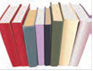 کَمْ کِتاباً هُنا؟ ...........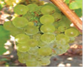 2- ماهذا؟ ...........                          2- ماهذا؟ ...........                          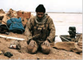 3- مَن هو؟ ...........3- مَن هو؟ ...........1.517به جملات زیر به عربی پاسخ بده. (یک یا دو کلمه)1- مِن أَینَ أنتِ؟ .........                               2- کَمْ أُسْبوعاً في الشَّهْرِ؟ .........به جملات زیر به عربی پاسخ بده. (یک یا دو کلمه)1- مِن أَینَ أنتِ؟ .........                               2- کَمْ أُسْبوعاً في الشَّهْرِ؟ .........به جملات زیر به عربی پاسخ بده. (یک یا دو کلمه)1- مِن أَینَ أنتِ؟ .........                               2- کَمْ أُسْبوعاً في الشَّهْرِ؟ .........به جملات زیر به عربی پاسخ بده. (یک یا دو کلمه)1- مِن أَینَ أنتِ؟ .........                               2- کَمْ أُسْبوعاً في الشَّهْرِ؟ .........به جملات زیر به عربی پاسخ بده. (یک یا دو کلمه)1- مِن أَینَ أنتِ؟ .........                               2- کَمْ أُسْبوعاً في الشَّهْرِ؟ .........0.5